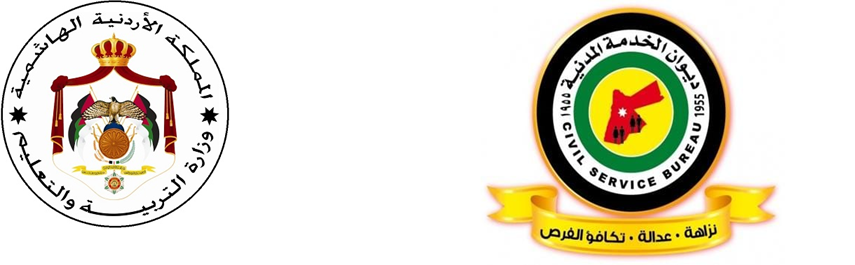 مصفوفة الكفايات الوظيفية لوظيفة معلم للموهوبينقام ديوان الخدمة المدنية بالتشارك مع الجهات المعنية بإعداد الأطر المرجعية الخاصة بالكفايات اللازمة لاشغال وظيفة معلم للموهوبين لغايات بناء الاختبارات لقياس قدرات المرشحين لاشغال الوظيفة ومعرفة درجة امتلاكهم للحد الأدنى من شروط اشغال هذه الوظيفة، كما أن تحديد الأطر المرجعية للكفايات يساعد في ربط التقدم والارتقاء الوظيفي بالأداء الفعلي للمعلم من خلال المسارات المهنية والذي ينعكس بشكل مباشر على تحسين تعلم الطلبة وتجويد الخدمات التعليمية المقدمة للطلبة، ومن ثم ايجاد بيئة عمل تنافسية مهنية في أجواء إيجابية محفزة.منهجية تطوير الاطر المرجعية للكفاياتتم تطوير هذه الأطر من خلال الرجوع إلى:ميثاق مهنة التعليم بأجزائه المختلفة.الإطار العام للمناهج في وزارة التربية والتعليم.دليل الكفايات الوظيفية العامة في الخدمة المدنية ( من منشورات ديوان الخدمة المدنية ) مجموعات النقاش المركزة والمتنوعة لضبط الجودة ومراجعة الكفايات والمؤشرات واعتمادها بصورتها النهائية.أولاً: الكفايات التربوية العامةثالثاً: الكفايات المهنية للتخصص لوظيفة معلم للموهوبينأمثلة على أسئلة الاختبار يحتوي الاختبار على أسئلة تقيس مجموعة جزئية من محتوى الكفايات الوظيفية المطلوبة لاشغال وظيفة معلم للموهوبين في وزارة التربية والتعليم لجميع المراحل، وقد تم تنظيمها وفق مجالات رئيسية، ويحتوي كل مجال رئيس على مجالات فرعية، وينتمي لكل مجال فرعي عدد من المؤشرات، وتوضع الأسئلة على هذه المؤشرات.المجالات الرئيسيةالمجالات الفرعيةالمؤشراتالتربية والتعليم في الاردن رؤية وزارة التربية والتعليم ورسالتها يطلع على رؤية ورسالة وأهداف وقيم الوزارة الجوهرية.يلتزم بانجاح المشروعات والخطط المنبثقة عنها.التربية والتعليم في الاردنالتشريعات التربوية‏يطلع ويتقيد بالتشريعات التربوية ذات العلاقة بعمله باستمرار التربية والتعليم في الاردن  اتجاهات التطوير التربوي يطلع ويلتزم بأدواره المهنية المستندة على الاتجاهات التربوية التي يتبناها النظام التربوي باستمرار.الفلسفة الشخصية واخلاقيات المهنةرؤية المعلم ورسالته. يستخدم رؤيته ورسالته المهنية لتحقيق دوره المهني.الفلسفة الشخصية واخلاقيات المهنةالقيم والاتجاهات والسلوك المهني.يلتزم بالسلوك المهني وبأخلاقيات المهنةيلتزم بأدواره  وفق وصفه الوظيفيالتعلم والتعليمالتخطيط للتعلميحلل محتوى المنهاج .يخطط لتنفيذ المواقف التعليمية الصفية واللاصفية بما يحقق نتاجات التعلم وبما يراعي منظور النوع الاجتماعييقوم المواقف التعليمية الصفية واللاصفية بما يحقق نتاجات التعلم وبما يراعي منظور النوع الاجتماعي.التعلم والتعليمتنفيذ عمليات التعلم والتعليم ينظم بيئة التعلم لتكون آمنة وجاذبة ومراعية للنوع الاجتماعي.يتقبل الطلبة ويتعامل مع سلوكياتهم أثناء عملية التعليم .التعلم والتعليمتقويم التعلم يقوم أداء الطلبة ويوظف استراتيجيات وأدوات التقويم.يحلل نتائج الاختبارات ويوثق البيانات والمعلومات الخاصة بالتقويم.يعطي تغذية راجعة للطلبة.بيئة التعلمالاوعية المعرفية.يوظف الاوعية المعرفية ومصادر المعرفة المتنوعة لتحسين اداء الطلبة في المواقف التعلمية التعليمية.يوظف تكنولوجيا المعلومات والاتصالات لتحسين اداء الطلبة في المواقف التعلمية التعليمية.بيئة التعلمالدعم النفسي الاجتماعي.يتقبل طلبته من الناحية النفسية على اختلافاتهم ويتعامل مع المشكلات الصفية ومختلف سلوكات الطلبة. يوظف أنشطة تعلم تناسب احتياجات الطلبة النفسية بما يحفزهم على التعلم يثير دافعيتهم.يوظف أنشطة تعلم تناسب احتياجات الطلبة الاجتماعية بما يحفزهم على التعلم ويثير دافعيتهم.يوظف أنشطة تعلم تناسب خصائص الطلبة النمائية بما يحفزهم على التعلم ويثير دافعيتهم.بيئة التعلمالابتكار والابداع.يستخدم استراتيجات تدريس وتقويم للكشف عن مواهب الطلبة وتنمية الابداع لديهم. يستخدم استراتيجات تدريس وتقويم للكشف عن استعدادات الطلبة ، لتنمية الابداع لديهم.  التعلم للحياة.البحث العلمي.يستخدم خطوات البحث العلمي في المواقف التعليمة ويكسبها لطلبته.   التعلم للحياة.المهارات الحياتية.يستخدم انشطة تنمي المهارات الحياتية نحو ( مهارات التواصل ، مهارات التعامل وادراة الذات، ومهارات ادارة التعامل مع الضغوط، ومهارات حل المشكلات وصنع القرار ...الخ)   التعلم للحياة.مسؤولية التعلميطلع على الكفايات لتطوير مسؤولية الطلبة تجاه تعلمهم الذاتي والمشاركة في الرأي والتفكير الناقد واصدار الأحكام.المجال الرئيسالمجال الفرعيالمؤشراتالمؤشرات التفصيلية                       المعرفة السياسية والأكاديمية والتربوية (البيداغوجيا) بتعليم الطلبة.السياسات والتشريعات التربوية الناظمة لتعلم الطلبة .يطبق السياسات والتشريعات التربوية العامة لتعليم الطلبة.يتعرف على السياسات والتشريعات العامة التي تحكم وزارة التربية والتعليم مثل ( الدستور، القوانين).                       المعرفة السياسية والأكاديمية والتربوية (البيداغوجيا) بتعليم الطلبة.السياسات والتشريعات التربوية الناظمة لتعلم الطلبة .يطبق السياسات والتشريعات التربوية العامة لتعليم الطلبة.يتعرف على السياسات والتشريعات العامة التي تحكم وزارة التربية والتعليم مثل ( الدستور، القوانين).                       المعرفة السياسية والأكاديمية والتربوية (البيداغوجيا) بتعليم الطلبة.السياسات والتشريعات التربوية الناظمة لتعلم الطلبة .يطبق السياسات والتشريعات التربوية العامة لتعليم الطلبة.يتعرف على السياسات والتشريعات العامة التي تحكم وزارة التربية والتعليم مثل ( الدستور، القوانين).                       المعرفة السياسية والأكاديمية والتربوية (البيداغوجيا) بتعليم الطلبة.السياسات والتشريعات التربوية الناظمة لتعلم الطلبة .يطبق السياسات والتشريعات التربوية الناظمة لتعليم الطلبة الموهوبين والمتفوقين بطريقة مدروسة وبخطة منسقة مما يدعم تعلم الطلبة.يتعرف على السياسات والتشريعات الناظمة التي تحكم تعليم الموهوبين والمتفوقين في الأردن مثل( مهام معلم الموهوبين وأدواره والمسؤوليات المنوطة به ، شروط الترشيح).                       المعرفة السياسية والأكاديمية والتربوية (البيداغوجيا) بتعليم الطلبة.السياسات والتشريعات التربوية الناظمة لتعلم الطلبة .يطبق السياسات والتشريعات التربوية الناظمة لتعليم الطلبة الموهوبين والمتفوقين بطريقة مدروسة وبخطة منسقة مما يدعم تعلم الطلبة.يتعرف على السياسات والتشريعات الناظمة التي تحكم تعليم الموهوبين والمتفوقين في الأردن مثل( مهام معلم الموهوبين وأدواره والمسؤوليات المنوطة به ، شروط الترشيح).                       المعرفة السياسية والأكاديمية والتربوية (البيداغوجيا) بتعليم الطلبة. المعرفة الأكاديمية والتربوية والنفسية.تطبيق المعرفة الأكاديمية والتربوية المتخصصة في مجال تعليم الطلبة الموهوبين والمتفوقين .يميز المعرفة الأكاديمية المتخصصة في مجال تعليم الطلبة الموهوبين والمتفوقين. مثل( المفاهيم الأساسية والتمييز بينها، التطور التاريخي للموهبة، نظريات الإبداع).                       المعرفة السياسية والأكاديمية والتربوية (البيداغوجيا) بتعليم الطلبة. المعرفة الأكاديمية والتربوية والنفسية.تطبيق المعرفة الأكاديمية والتربوية المتخصصة في مجال تعليم الطلبة الموهوبين والمتفوقين .يتعرف على التطور التاريخي للإبداع (مفهومه، مكوناته، مراحله)  .                       المعرفة السياسية والأكاديمية والتربوية (البيداغوجيا) بتعليم الطلبة. المعرفة الأكاديمية والتربوية والنفسية.تطبيق المعرفة الأكاديمية والتربوية المتخصصة في مجال تعليم الطلبة الموهوبين والمتفوقين .يطبق المعرفة التربوية المتخصصة في مجال تعليم الطلبة الموهوبين والمتفوقين، مثل (أساليب واستراتيجيات تعليم الطلبة الموهوبين والمتفوقين.                       المعرفة السياسية والأكاديمية والتربوية (البيداغوجيا) بتعليم الطلبة. المعرفة الأكاديمية والتربوية والنفسية.تطبيق المعرفة الأكاديمية والتربوية المتخصصة في مجال تعليم الطلبة الموهوبين والمتفوقين .يطبق المعرفة التربوية المتخصصة في مجال تعليم الطلبة الموهوبين والمتفوقين، مثل (أساليب واستراتيجيات تعليم الطلبة الموهوبين والمتفوقين.                       المعرفة السياسية والأكاديمية والتربوية (البيداغوجيا) بتعليم الطلبة. المعرفة الأكاديمية والتربوية والنفسية.تطبيق المعرفة الأكاديمية والتربوية المتخصصة في مجال تعليم الطلبة الموهوبين والمتفوقين .يراعي خصائص الطلبة الموهوبين والمتفوقين مثل(تصنيف كلارك، الخصائص المعرفية والانفعالية).                       المعرفة السياسية والأكاديمية والتربوية (البيداغوجيا) بتعليم الطلبة. المعرفة الأكاديمية والتربوية والنفسية.تطبيق المعرفة الأكاديمية والتربوية المتخصصة في مجال تعليم الطلبة الموهوبين والمتفوقين .يراعي خصائص الطلبة الموهوبين والمتفوقين مثل(تصنيف كلارك، الخصائص المعرفية والانفعالية).                       المعرفة السياسية والأكاديمية والتربوية (البيداغوجيا) بتعليم الطلبة. المعرفة الأكاديمية والتربوية والنفسية.  يقدم الدعم النفسي الاجتماعي لدعم تعلم الطلبة الموهوبين والمتفوقين من خلال أساليب وطرق إرشاد الموهوبين، رعاية الموهوبين).يراعي المشكلات النفسية والانفعالية والأكاديمية التي يعاني منها الطلبة الموهوبين مثل ( الحساسية الزائدة، الكمالية) وأساليب ارشادهم.                       المعرفة السياسية والأكاديمية والتربوية (البيداغوجيا) بتعليم الطلبة. المعرفة الأكاديمية والتربوية والنفسية.  يقدم الدعم النفسي الاجتماعي لدعم تعلم الطلبة الموهوبين والمتفوقين من خلال أساليب وطرق إرشاد الموهوبين، رعاية الموهوبين).يراعي المشكلات النفسية والانفعالية والأكاديمية التي يعاني منها الطلبة الموهوبين مثل ( الحساسية الزائدة، الكمالية) وأساليب ارشادهم.تعلم وتعليم الطلبة الموهوبين والمتفوقين.  عملية الكشف عن الطلبة الموهوبين والمتفوقين. يطبق مراحل عملية الكشف عن الطلبة الموهوبين والمتفوقين  المستندة إلى النظريات الحديثة ونتائج الأبحاث الموثوقة.   يطبق مراحل عملية الكشف في تحديد الطلبة الموهوبين والمتفوقين. مثل: مرحلة الاستقصاء (ترشيح المعلم، ترشيح الأهالي، ومعلم الصف العادي، وسجل التحصيل الدراسي).  تعلم وتعليم الطلبة الموهوبين والمتفوقين.  عملية الكشف عن الطلبة الموهوبين والمتفوقين. يطبق مراحل عملية الكشف عن الطلبة الموهوبين والمتفوقين  المستندة إلى النظريات الحديثة ونتائج الأبحاث الموثوقة. يطبق  بعض أساليب وأدوات الكشف  في تحديد الطلبة الموهوبين والمتفوقين، مثل  (اختبارات التحصيل الدراسي، اختبارات الذكاء الفردي والجمعي).تعلم وتعليم الطلبة الموهوبين والمتفوقين.  عملية الكشف عن الطلبة الموهوبين والمتفوقين. يطبق مراحل عملية الكشف عن الطلبة الموهوبين والمتفوقين  المستندة إلى النظريات الحديثة ونتائج الأبحاث الموثوقة. يطبق  بعض أساليب وأدوات الكشف  في تحديد الطلبة الموهوبين والمتفوقين، مثل  (اختبارات التحصيل الدراسي، اختبارات الذكاء الفردي والجمعي).تعلم وتعليم الطلبة الموهوبين والمتفوقين.  عملية الكشف عن الطلبة الموهوبين والمتفوقين.يطبق أساليب وأدوات كشف حديثة ومتعددة، ومعالجة البيانات الناتجة وفق الأسس العلمية والأخلاقية التي تحكم هذه العملية لدعم تعلم الطلبة. يراعي الأسس العلمية والأخلاقية التي تحكم تحديد الطلبة الموهوبين والمتفوقين مثل( الموضوعية، دقة أداة القياس).تعلم وتعليم الطلبة الموهوبين والمتفوقين.  عملية الكشف عن الطلبة الموهوبين والمتفوقين.يطبق أساليب وأدوات كشف حديثة ومتعددة، ومعالجة البيانات الناتجة وفق الأسس العلمية والأخلاقية التي تحكم هذه العملية لدعم تعلم الطلبة. يطبق أخطاء عملية الكشف وأسبابها مراعيا قواعد تقليل أخطائها مثل( اختيار طالب غير جدير بالالتحاق بالبرنامج الإثرائي، إسقاط طالب موهوب وحرمانه من الإفادة).تعلم وتعليم الطلبة الموهوبين والمتفوقين.  عملية الكشف عن الطلبة الموهوبين والمتفوقين.يطبق أساليب وأدوات كشف حديثة ومتعددة، ومعالجة البيانات الناتجة وفق الأسس العلمية والأخلاقية التي تحكم هذه العملية لدعم تعلم الطلبة. يطبق أخطاء عملية الكشف وأسبابها مراعيا قواعد تقليل أخطائها مثل( اختيار طالب غير جدير بالالتحاق بالبرنامج الإثرائي، إسقاط طالب موهوب وحرمانه من الإفادة).تعلم وتعليم الطلبة الموهوبين والمتفوقين.    التخطيط  والتنفيذ والتقويم للمواقف التعلمية التعليمية المناسبة للطلبة الذين تم تحديدهم على أنهم موهوبين ومتفوقين. يخطط وينفذ ويقوّم المواقف التعلّمية التعليمية المتمايزة ويجمع ويحلل البيانات، ويقدم التغذية الراجعة الملائمة.
يطبق مفهوم الإثراء والمنهاج الإثرائي والخطة التربوية الفردية الإثرائية.تعلم وتعليم الطلبة الموهوبين والمتفوقين.    التخطيط  والتنفيذ والتقويم للمواقف التعلمية التعليمية المناسبة للطلبة الذين تم تحديدهم على أنهم موهوبين ومتفوقين. يخطط وينفذ ويقوّم المواقف التعلّمية التعليمية المتمايزة ويجمع ويحلل البيانات، ويقدم التغذية الراجعة الملائمة.
يطبق التسريع والأنشطة الإثرائية التي تنمي التفكير الإبداعي لدى الطلبة الموهوبين والمتفوقين مثل(أوراق العمل) مراعيا أن يكون التخطيط الإثرائي فعالا مثل (ميول الطلبة واهتماماتهم الدراسية، أساليب التعلم المفضلة لدى الطلبة)تعلم وتعليم الطلبة الموهوبين والمتفوقين.    التخطيط  والتنفيذ والتقويم للمواقف التعلمية التعليمية المناسبة للطلبة الذين تم تحديدهم على أنهم موهوبين ومتفوقين. يخطط وينفذ ويقوّم المواقف التعلّمية التعليمية المتمايزة ويجمع ويحلل البيانات، ويقدم التغذية الراجعة الملائمة.
 يعد تقييم فصلي للطلبة الموهوبين والمتفوقين لمعرفة نواتج العملية الإبداعية بعد تجميع وتحليل البيانات الخاصة بهم مثل (سجل الإنجاز وسجل الفعاليات)تعلم وتعليم الطلبة الموهوبين والمتفوقين.    التخطيط  والتنفيذ والتقويم للمواقف التعلمية التعليمية المناسبة للطلبة الذين تم تحديدهم على أنهم موهوبين ومتفوقين. يخطط وينفذ ويقوّم المواقف التعلّمية التعليمية المتمايزة ويجمع ويحلل البيانات، ويقدم التغذية الراجعة الملائمة.
 يعد المشروعات الإثرائية المتمايزة للطلبة الموهوبين والمتفوقين، مثل( النوادي العلمية والأدبية والفنية، المسابقات العلمية والثقافية).تعلم وتعليم الطلبة الموهوبين والمتفوقين.  بيئات تعلم إبداعية ومبتكرة وممكّنة للطلبة الذين تم تحديدهم على أنهم موهوبين ومتفوقين. يهيئ بيئات تعلم حاضنة للإبداع والابتكار، تطلق قدرات الطلبة الموهوبين والمتفوقين ، وتمكّنهم من مهارات الحياة التكيفية للعيش مع مجتمعهم بفعالية.  يطلع على خصائص البيئة الإيجابية التي تنمي التفكير الإبداعي مثل ( المناخ المدرسي العام، المناخ الصفي المثير للتفكير). تعلم وتعليم الطلبة الموهوبين والمتفوقين.  بيئات تعلم إبداعية ومبتكرة وممكّنة للطلبة الذين تم تحديدهم على أنهم موهوبين ومتفوقين. يهيئ بيئات تعلم حاضنة للإبداع والابتكار، تطلق قدرات الطلبة الموهوبين والمتفوقين ، وتمكّنهم من مهارات الحياة التكيفية للعيش مع مجتمعهم بفعالية.  يطلع على خصائص البيئة الإيجابية التي تنمي التفكير الإبداعي مثل ( المناخ المدرسي العام، المناخ الصفي المثير للتفكير). تعلم وتعليم الطلبة الموهوبين والمتفوقين.  بيئات تعلم إبداعية ومبتكرة وممكّنة للطلبة الذين تم تحديدهم على أنهم موهوبين ومتفوقين.     يطلع على الأساليب الخاصة بتجميع الطلبة الموهوبين والمتفوقين ودورها في تحفيز قدرات الطلبة الإبداعية. يطلع على الأساليب الخاصة بتجميع الطلبة الموهوبين والمتفوقين وينمي القدرة الإبداعية لديهم، مثل (غرف الموهوبين، مدارس التميز).تعلم وتعليم الطلبة الموهوبين والمتفوقين.  بيئات تعلم إبداعية ومبتكرة وممكّنة للطلبة الذين تم تحديدهم على أنهم موهوبين ومتفوقين.     يطلع على الأساليب الخاصة بتجميع الطلبة الموهوبين والمتفوقين ودورها في تحفيز قدرات الطلبة الإبداعية. يطلع على الأساليب الخاصة بتجميع الطلبة الموهوبين والمتفوقين وينمي القدرة الإبداعية لديهم، مثل (غرف الموهوبين، مدارس التميز).تعلم وتعليم الطلبة الموهوبين والمتفوقين.  بيئات تعلم إبداعية ومبتكرة وممكّنة للطلبة الذين تم تحديدهم على أنهم موهوبين ومتفوقين.
 يستخدم مجموعة واسعة من مصادر التعلم لدعم تعلم الطلبة في أنشطتهم التعليمية.يستخدم مجموعة من مصادر التعلم في بيئات التعلم الخاصة بالموهوبين والمتفوقين، مثل: التكنولوجيا والاتصالات.مثال 1اسم الكفاية: الكفايات التربوية العامةالمجال الرئيس: التعلم للحياةالمجال الفرعي: البحث العلميالمؤشر: يستخدم خطوات البحث العلمي في المواقف التعليمية ويكسبها لطلبتهالسؤال: تسمى  مجموعة العبارات المترابطة ، التي توضع في نموذج يساعد في جمع المعلومات من عينة الدراسة المختارة من قبل الباحث :A: المقابلاتB: الملاحظاتC: الاختباراتD: الاستبانات	رمز الإجابة الصحيحة: Dمثال 1اسم الكفاية: الكفايات التربوية العامةالمجال الرئيس: التعلم للحياةالمجال الفرعي: البحث العلميالمؤشر: يستخدم خطوات البحث العلمي في المواقف التعليمية ويكسبها لطلبتهالسؤال: تسمى  مجموعة العبارات المترابطة ، التي توضع في نموذج يساعد في جمع المعلومات من عينة الدراسة المختارة من قبل الباحث :A: المقابلاتB: الملاحظاتC: الاختباراتD: الاستبانات	رمز الإجابة الصحيحة: Dالمستوى المعرفي للسؤالمهارات دنيامثال 2اسم الكفاية: الكفايات التربوية العامةالمجال الرئيس: التعلم والتعليمالمجال الفرعي: تنفيذ عمليات التعلم والتعليم المؤشر: يتقبل الطلبة ويتعامل مع سلوكياتهم أثناء عملية التعليمالسؤال: في إحدى الحصص، وأثناء عمل الطلبة في أربع مجموعات، لاحظ المعلم أن ثلاثة طلبة في مجموعات مختلفة لا يقومون بأي عمل أثناء عمل المجموعات وغير مندمجين في المهمة التي تقوم بها المجموعة، ما التصرف السليم في هذه الحالة؟A: إعادة توزيع الطلبة غير المندمجين في المجموعات واستكمال المهمات مع زملائهم في المجموعات الجديدة.B: التوجه نحو المجموعات التي تضم الطلبة غير المندمجين ومناقشتهم في المهمات المسندة لأعضاء الفريق.C: الطلب من الطلبة الثلاثة غير المندمجين استكمال المهمة بشكل مستقل ومناقشتها مع المعلم بشكل فردي.D: تجاهل الموضوع مؤقتا لعدم إحراج الطلبة، ثم التحدث معهم على انفراد بعد انتهاء الحصة خارج الصف.رمز الإجابة الصحيحة: Bمثال 2اسم الكفاية: الكفايات التربوية العامةالمجال الرئيس: التعلم والتعليمالمجال الفرعي: تنفيذ عمليات التعلم والتعليم المؤشر: يتقبل الطلبة ويتعامل مع سلوكياتهم أثناء عملية التعليمالسؤال: في إحدى الحصص، وأثناء عمل الطلبة في أربع مجموعات، لاحظ المعلم أن ثلاثة طلبة في مجموعات مختلفة لا يقومون بأي عمل أثناء عمل المجموعات وغير مندمجين في المهمة التي تقوم بها المجموعة، ما التصرف السليم في هذه الحالة؟A: إعادة توزيع الطلبة غير المندمجين في المجموعات واستكمال المهمات مع زملائهم في المجموعات الجديدة.B: التوجه نحو المجموعات التي تضم الطلبة غير المندمجين ومناقشتهم في المهمات المسندة لأعضاء الفريق.C: الطلب من الطلبة الثلاثة غير المندمجين استكمال المهمة بشكل مستقل ومناقشتها مع المعلم بشكل فردي.D: تجاهل الموضوع مؤقتا لعدم إحراج الطلبة، ثم التحدث معهم على انفراد بعد انتهاء الحصة خارج الصف.رمز الإجابة الصحيحة: Bالمستوى المعرفي للسؤالمهارات وسطىمثال 3اسم الكفاية: الكفايات المهنية للتخصصالمجال الرئيس: المعرفة السياسية والأكاديمية والتربوية (البيداغوجيا) بتعليم الطلبة.المجال الفرعي:           المؤشر:  يراعي المشكلات النفسية والانفعالية والأكاديمية التي يعاني منها الطلبة الموهوبين مثل ( الحساسية الزائدة، الكمالية) وأساليب ارشادهم.السؤال: ما دلالة عبارة المربية (هولينغويرت): "أكتاف صغيرة تحمل أدمغة كبيرة "، في حديثها عن مشكلات الموهوبين:A: النضج العقلي أقل من النضج العاطفيB: النضج العاطفي أقل من النضج العقليC: النضج العقلي متوازن مع النضج العاطفيD: النضج الانفعالي  غير متوازن في أعمار معينة مع النضج العقليرمز الإجابة الصحيحة: Bمثال 3اسم الكفاية: الكفايات المهنية للتخصصالمجال الرئيس: المعرفة السياسية والأكاديمية والتربوية (البيداغوجيا) بتعليم الطلبة.المجال الفرعي:           المؤشر:  يراعي المشكلات النفسية والانفعالية والأكاديمية التي يعاني منها الطلبة الموهوبين مثل ( الحساسية الزائدة، الكمالية) وأساليب ارشادهم.السؤال: ما دلالة عبارة المربية (هولينغويرت): "أكتاف صغيرة تحمل أدمغة كبيرة "، في حديثها عن مشكلات الموهوبين:A: النضج العقلي أقل من النضج العاطفيB: النضج العاطفي أقل من النضج العقليC: النضج العقلي متوازن مع النضج العاطفيD: النضج الانفعالي  غير متوازن في أعمار معينة مع النضج العقليرمز الإجابة الصحيحة: Bالمستوى المعرفي للسؤالمهارات عليامثال 4اسم الكفاية: الكفايات المهنية للتخصص المجال الرئيس:تعلم وتعليم الطلبة الموهوبين والمتفوقينالمجال الفرعي: عملية الكشف عن الطلبة الموهوبين والمتفوقينالمؤشر:  يطبق مراحل عملية الكشف في تحديد الطلبة الموهوبين والمتفوقين. مثل: مرحلة الاستقصاء (ترشيح المعلم، ترشيح الأهالي، ومعلم الصف العادي، وسجل التحصيل الدراسي)السؤال: أي من الطرائق الآتية تصنف بأنها أقل ثقة في ترشيح الموهوبين من الأقل إلى الأكثر دقة: A: مقياس وكسلر، تورانس للتفكير الإبداعي، ترشيح الوالدينB: ترشيح الوالدين، وكسلر، تورانس للتفكير الإبداعيC: ترشيح الوالدين، تورانس للتفكير الإبداعي، وكسلرD: وكسلر، ترشيح الوالدين، تورانس للتفكير الإبداعيرمز الإجابة الصحيحة: Cمثال 4اسم الكفاية: الكفايات المهنية للتخصص المجال الرئيس:تعلم وتعليم الطلبة الموهوبين والمتفوقينالمجال الفرعي: عملية الكشف عن الطلبة الموهوبين والمتفوقينالمؤشر:  يطبق مراحل عملية الكشف في تحديد الطلبة الموهوبين والمتفوقين. مثل: مرحلة الاستقصاء (ترشيح المعلم، ترشيح الأهالي، ومعلم الصف العادي، وسجل التحصيل الدراسي)السؤال: أي من الطرائق الآتية تصنف بأنها أقل ثقة في ترشيح الموهوبين من الأقل إلى الأكثر دقة: A: مقياس وكسلر، تورانس للتفكير الإبداعي، ترشيح الوالدينB: ترشيح الوالدين، وكسلر، تورانس للتفكير الإبداعيC: ترشيح الوالدين، تورانس للتفكير الإبداعي، وكسلرD: وكسلر، ترشيح الوالدين، تورانس للتفكير الإبداعيرمز الإجابة الصحيحة: Cالمستوى المعرفي للسؤالمهارات وسطى